Анонс мероприятий ГУК «Вороновская районная библиотека» на 12-18 октября 2020 г.14 октября 2020г. акция-поздравление«За жизнь тебя благодарю…», Вороновская районная библиотека.Начало: 15.00Всех желающих приглашаем принять участи в акции-поздравлении, которую для Вас организует Вороновская районная библиотека совместно с общественными организациями Белорусский Союз Женщин и Белорусский профсоюз работников культуры, информации, спорта и туризма. Вашему вниманию будет представлен просмотр видеоролика, выступление детей, концертные номера. Также будет работать тематическая выставка «Прекрасна женщина с ребенком на руках…», «Немеркнущий свет материнской любви». Все вместе присоединимся к республиканской акция «Поздравим маму вместе!» инициированной Федерацией профсоюзов Беларуси. Все жители абсолютно бесплатно смогут поздравить своих мам, отправив им почтовые открытки с теплыми пожеланиями.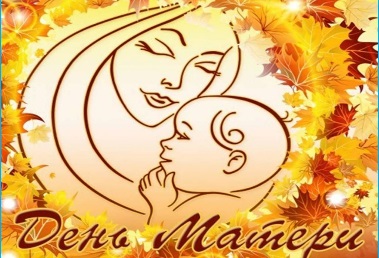 Во всех филиалах ГУК «Вороновская районная библиотека», 14-15 октября 2020г. пройдут мероприятия, посвященные Дню матери:“Цветы для мамы”, акция, ф-л “Бастунская ИСБ”“Светло маминого сердца”, визит уважения, ф-л “Бастунская ИСБ”“Мамины руки”, акция, ф-л “Больтишская ИСБ”“Мама – самое дорогое и приятное слово”, час поздравлений, ф-л “Больтеникская СБ”“Табе складаю шчыра свой санет”, вечер женской лирики, ф-л “Вороновская ДБ”“Спасибо, милая, за каждый миг жизни”, вечер женской лирики, ф-л “Дотишская СБ”“По какой бы ты не шёл тропе, мамина любовь над нею светит”, литературно-музыкальный вечер, ф-л “Заболотская ИСБ”“Милая мама моя”, час доброты, ф-л “Конвелишская СБ”“Дзякуй табе, дарагая матуля”, акция-поздравление,	ф-л “Мисевичская СБ”“Свет цудоўны, бо ў ім ёсць Мама”, акция, ф-л “Переганцевская СБ”“Светло материнского сердца”, визит уважения, ф-л “Радунская ГПБ”“Быть мамой – это прекрасно”, выставка-вернисаж, районная библиотека16 октября 2020 г., краеведческий диалог 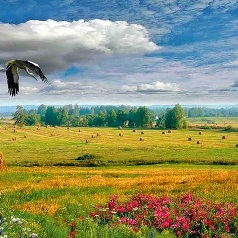 «У каждого из нас своя малая Родина»,ф-л «Больтишская ИСБ». 14 октября 2020 г., диалог с просмотром видеоролика «Знаменитости против наркотиков»,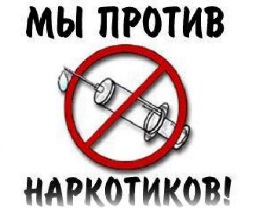 ф-л «Беняконская СБ-МЭ».